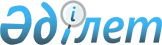 "2022-2024 жылдарға арналған Қызылжарма ауылдық округінің бюджеті туралы" Қызылорда қалалық маслихатының 2021 жылғы 29 желтоқсандағы № 102-16/5 шешіміне өзгерістер енгізу туралы
					
			Мерзімі біткен
			
			
		
					Қызылорда қалалық мәслихатының 2022 жылғы 25 шілдедегі № 162-23/5 шешімі. Мерзімі біткендіктен қолданыс тоқтатылды
      Қызылорда қалалық мәслихаты ШЕШТІ:
      1. "2022-2024 жылдарға арналған Қызылжарма ауылдық округінің бюджеті туралы" Қызылорда қалалық мәслихатының 2021 жылғы 29 желтоқсандағы № 102-16/5 шешіміне мынадай өзгерістер енгізілсін:
      1-тармақ жаңа редакцияда жазылсын:
      "1. 2022-2024 жылдарға арналған Қызылжарма ауылдық округінің бюджеті 1, 2, 3-қосымшаларына сәйкес, оның ішінде 2022 жылға мынадай көлемде бекітілсін:
      1) кірістер – 128 761,0 мың теңге, оның ішінде:
      салықтық түсімдер – 24 395,0 мың теңге;
      салықтық емес түсімдер – 0;
      трансферттердің түсімдері – 104 366,0 мың теңге;
      2) шығындар – 144 481,9 мың теңге;
      3) таза бюджеттік кредиттеу – 0, оның ішінде:
      бюджеттік кредиттер – 0;
      бюджеттік кредиттерді өтеу – 0;
      4) қаржы активтерімен операциялар бойынша сальдо – 0, оның ішінде:
      қаржы активтерін сатып алу – 0;
      мемлекеттің қаржы активтерін сатудан түсетін түсімдер – 0;
      5) бюджет тапшылығы (профициті) – -15 720,9 мың теңге;
      6) бюджет тапшылығын қаржыландыру (профицитті пайдалану) – 15 720,9 мың теңге;
      қарыздар түсімі – 0;
      қарыздарды өтеу – 0;
      бюджет қаражатының пайдаланылатын қалдықтары – 15 720,9 мың теңге.".
      Аталған шешімнің 1-қосымшасы осы шешімнің қосымшасына сәйкес жаңа редакцияда жазылсын.
      2. Осы шешім 2022 жылдың 1 қаңтарынан бастап қолданысқа енгізіледі. 2022 жылға арналған Қызылжарма ауылдық округінің бюджеті
					© 2012. Қазақстан Республикасы Әділет министрлігінің «Қазақстан Республикасының Заңнама және құқықтық ақпарат институты» ШЖҚ РМК
				
      Қызылорда қалалық мәслихаты хатшысының міндетін атқарушы 

Ж. Нұрымбетов
Қызылорда қалалық мәслихатының
2022 жылғы 25 шілдедегі
№144-20/17 шешіміне қосымшаҚызылорда қалалық мәслихатының
2021 жылғы 29 желтоқсандағы
№102-16/5 шешіміне 1-қосымша
Санаты
Санаты
Санаты
Санаты
Санаты
Санаты
Сомасы, мың теңге
Сыныбы
Сыныбы
Сыныбы
Сыныбы
Сыныбы
Сомасы, мың теңге
Кіші сыныбы
Кіші сыныбы
Кіші сыныбы
Кіші сыныбы
Сомасы, мың теңге
Ерекшелігі
Ерекшелігі
Ерекшелігі
Сомасы, мың теңге
Атауы
Атауы
Сомасы, мың теңге
1
2
3
4
5
5
6
1. Кірістер
1. Кірістер
128 761,0
1
Салықтық түсімдер
Салықтық түсімдер
24 395,0
01
Табыс салығы 
Табыс салығы 
 429,0
2
Жеке табыс салығы
Жеке табыс салығы
 429,0
02
Төлем көзінен салық салынбайтын табыстардан ұсталатын жеке табыс салығы
Төлем көзінен салық салынбайтын табыстардан ұсталатын жеке табыс салығы
 429,0
04
Меншiкке салынатын салықтар
Меншiкке салынатын салықтар
23 948,0
1
Мүлiкке салынатын салықтар 
Мүлiкке салынатын салықтар 
328,0
02
Жеке тұлғалардың мүлкiне салынатын салық 
Жеке тұлғалардың мүлкiне салынатын салық 
328,0
3
Жер салығы 
Жер салығы 
408,0
02
Жер салығы
Жер салығы
408,0
4
Көлiк құралдарына салынатын салық 
Көлiк құралдарына салынатын салық 
23 212,0
01
Заңды тұлғалардан көлiк құралдарына салынатын салық 
Заңды тұлғалардан көлiк құралдарына салынатын салық 
349,0
02
Жеке тұлғалардан көлiк құралдарына салынатын салық 
Жеке тұлғалардан көлiк құралдарына салынатын салық 
22 863,0
05
Тауарларға,жұмыстарға және көрсетілетін қызметтерге салынатын ішкі салықтар.
Тауарларға,жұмыстарға және көрсетілетін қызметтерге салынатын ішкі салықтар.
3
Жерді пайдаланғаны үшін төленетін салық
Жерді пайдаланғаны үшін төленетін салық
15
Жерді пайдаланғаны үшін төленетін салық
Жерді пайдаланғаны үшін төленетін салық
18,0
4
Трансферттердің түсімдері
Трансферттердің түсімдері
104 366,0
02
Мемлекеттiк басқарудың жоғары тұрған органдарынан түсетiн трансферттер
Мемлекеттiк басқарудың жоғары тұрған органдарынан түсетiн трансферттер
104 366,0
3
Аудандардың (облыстық маңызы бар қаланың) бюджетінен трансферттер
Аудандардың (облыстық маңызы бар қаланың) бюджетінен трансферттер
104 366,0
01
Ағымдағы нысаналы трансферттер
Ағымдағы нысаналы трансферттер
31 902,0
03
Аудандардың (облыстық маңызы бар қаланың) бюджетінен субвенциялар
Аудандардың (облыстық маңызы бар қаланың) бюджетінен субвенциялар
72 464,0
Функционалдық топ
Функционалдық топ
Функционалдық топ
Функционалдық топ
Функционалдық топ
Функционалдық топ
Кіші функция
Кіші функция
Кіші функция
Кіші функция
Кіші функция
Бюджеттік бағдарламалардың әкімшісі
Бюджеттік бағдарламалардың әкімшісі
Бюджеттік бағдарламалардың әкімшісі
Бюджеттік бағдарламалардың әкімшісі
Бағдарлама
Бағдарлама
Бағдарлама
Кіші бағдарлама
Кіші бағдарлама
Атауы
2. Шығындар
144 481,9
01
Жалпы сипаттағы мемлекеттiк қызметтер 
57 437,8
1
Мемлекеттiк басқарудың жалпы функцияларын орындайтын өкiлдi, атқарушы және басқа органдар
57 437,8
124
Аудандық маңызы бар қала, ауыл, кент, ауылдық округ әкімінің аппараты
57 437,8
001
Аудандық маңызы бар қала, ауыл, кент, ауылдық округ әкімінің қызметін қамтамасыз ету жөніндегі қызметтер
53 373,8
022
Мемлекеттік органның күрделі шығыстары
4 064,0
05
Денсаулық сақтау
57,0
9
Денсаулық сақтау саласындағы өзге де қызметтер
57,0
124
Аудандық маңызы бар қала, ауыл, кент, ауылдық округ әкімінің аппараты
57,0
002
Шұғыл жағдайларда сырқаты ауыр адамдарды дәрігерлік көмек көрсететін ең жақын денсаулық сақтау ұйымына дейін жеткізуді ұйымдастыру
57,0
06
Әлеуметтiк көмек және әлеуметтiк қамсыздандыру
4 570,0
2
Әлеуметтiк көмек
4 570,0
124
Аудандық маңызы бар қала, ауыл, кент, ауылдық округ әкімінің аппараты
4 570,0
003
Мұқтаж азаматтарға үйде әлеуметтік көмек көрсету
4 570,0
07
Тұрғын үй-коммуналдық шаруашылық
19 275,6
3
Елді-мекендерді көркейту
19 275,6
124
Аудандық маңызы бар қала, ауыл, кент, ауылдық округ әкімінің аппараты
19 275,6
008
Елді мекендердегі көшелерді жарықтандыру
11 465,6
009
Елді мекендердің санитариясын қамтамасыз ету
1 933,0
011
Елді мекендерді абаттандыру мен көгалдандыру
5 876,6
08
Мәдениет, спорт, туризм және ақпараттық кеңістiк
34 155,0
1
Мәдениет саласындағы қызмет
34 155,0
124
Аудандық маңызы бар қала, ауыл, кент, ауылдық округ әкімінің аппараты
33 989,0
006
Жергілікті деңгейде мәдени-демалыс жұмысын қолдау
33 989,0
2
Спорт
166,0
124
Аудандық маңызы бар қала, ауыл, кент, ауылдық округ әкімінің аппараты
166,0
028
Жергілікті деңгейде дене шынықтыру-сауықтыру және спорттық іс-шараларды өткізу
166,0
12
Көлiк және коммуникация
7 125,0
1
Автомобиль көлiгi
7 125,0
124
Аудандық маңызы бар қала, ауыл, кент, ауылдық округ әкімінің аппараты
7 125,0
013
Аудандық маңызы бар қалаларда, ауылдарда, кенттерде, ауылдық округтерде автомобиль жолдарының жұмыс істеуін қамтамасыз ету
647,0
045
Аудандық маңызы бар қалаларда, ауылдарда, кенттерде,ауылдық округте автомобиль жолдарын күрделі және орташа жөндеу
6 478,0
13
Басқалар
7 096,0
9
Басқалар
7 096,0
124
Аудандық маңызы бар қала, ауыл, кент, ауылдық округ әкімінің аппараты
7 096,0
040
Өңірлерді дамытудың 2025 жылға дейінгі мемлекеттік бағдарламасы шеңберінде өңірлерді экономикалық дамытуға жәрдемдесу бойынша шараларды іске асыруға ауылдық елді мекендерді жайластыруды шешуге арналған іс-шараларды іске асыру
7 096,0
15
Трансферттер
14 765,9
1
Трансферттер
14 765,9
124
Аудандық маңызы бар қала, ауыл, кент, ауылдық округ әкімінің аппараты
14 765,9
044
Қазақстан Республикасының Ұлттық қорынан берілетін нысаналы трансферт есебінен республикалық бюджеттен бөлінген пайдаланылмаған (түгел пайдаланылмаған) нысаналы трансферттердің сомасын қайтару
4,4
048
Пайдаланылмаған (толық пайдаланылмаған) нысаналы трансферттерді қайтару
14 761,5
3. Таза бюджеттік кредиттеу
0,0
Бюджеттік кредиттер
0,0
5
Бюджеттік кредиттерді өтеу
0,0
01
Бюджеттік кредиттерді өтеу
0,0
1
Мемлекеттік бюджеттен берілген бюджеттік кредиттерді өтеу
0,0
4. Қаржы активтерімен операциялар бойынша сальдо
0,0
Қаржы активтерін сатып алу
0,0
6
Мемлекеттің қаржы активтерін сатудан түсетін түсімдер
0,0
5. Бюджет тапшылығы (профициті)
-15 720,9
6. Бюджет тапшылығын қаржыландыру (профицитін пайдалану)
15 720,9
7
Қарыздар түсімдері
16
Қарыздарды өтеу
0,0
8
Бюджет қаражатының пайдаланылатын қалдықтары
15 720,9
01
Бюджет қаражаты қалдықтары
15720,9
1
Бюджет қаражатының бос қалдықтары
15720,9
01
Бюджет қаражатының бос қалдықтары
15720,9